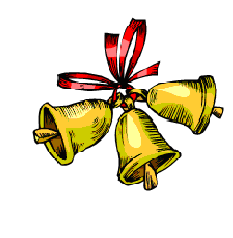                                  выпуск № 19(2015-2016 уч.год)- ПАМЯТЬ, КОТОРОЙ  НЕ БУДЕТ  КОНЦА-Зажглась на небе яркая звездаВ тот майский день, когда пришла победа.И пусть бегут безжалостно года,Им не затмить тот яркий лучик света!	9 Мая 2016 года учащиеся и коллектив Митрофановской школы приняли участие в торжественных мероприятиях, посвященных 71-ой годовщине Дня Победы. Большой колонной вошли в Центральный парк, где состоялся митинг. Трудно было справиться с эмоциями, которые возникали при виде  ребят и учителей, когда каждый держал над головой фотографию с изображением воинов, отдавших  жизни в 1941-1945 гг. за наше будущее. 	Выпускники 2016 года, учащиеся 11 класса Бильцан Александр и Обердерфер Юлия выступили со словами благодарности в адрес ветеранов Великой Отечественной войны, а Мирошникова Елизавета дополнила выступление  трогательной песней «Зажгите свечи».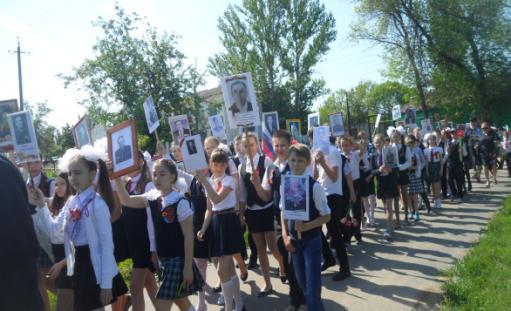 Пусть память о победе будет вечной,В  строю пусть будет наш  Бессмертный полк,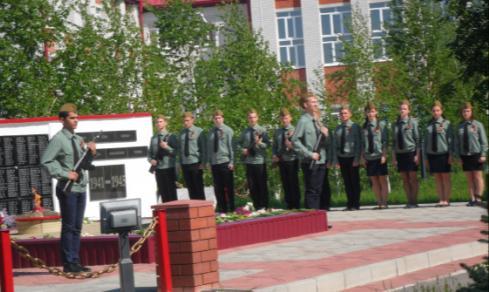             И каждый в этот день пусть зажигает свечи,                                     Чтобы салют победный никогда не смолк!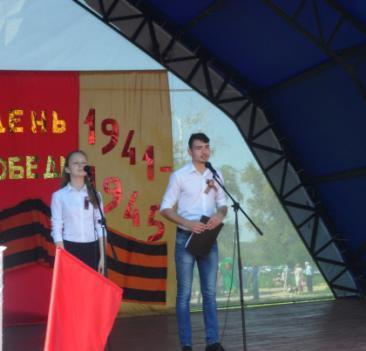                       Учащиеся 11 класса Бильцан А. и Обердерфер Ю.…И память нам покоя не даёт,И совесть нас порою часто гложет.И 70, и 300 лет пройдёт –Никто из нас войны забыть не сможет!	У памятника Погибшим воинам в этот день был выставлен почётный караул, который несли члены военно-патриотического клуба «Память» под руководством учителя ОБЖ  Сафонова В.Ф. и учителя истории и обществознания Сафоновой Е.Ф. В холле школы ребята оформили литературно-художественную выставку «Великий день большого мая», где были представлены газеты и плакаты с историческими фактами и описаниями событий  и вещественные источники той страшной войны.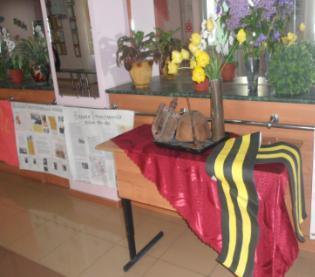 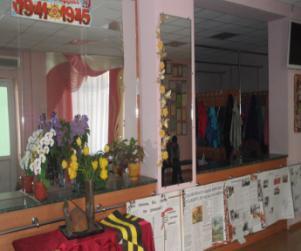 Литературно-художественная    выставка    «Великий день большого мая»Учредитель и издатель – Совет старшеклассников МКОУ Митрофановская СОШ Куратор: Плохих Надежда Викторовна  Главный редактор: Осипова Татьяна, 10 «А» классКорреспонденты: Дудник Д., Варёнова А., Черячукина Д., Иващенко А., Шульга Е.Фотокорреспонденты: Стеганцева Ангелина, Певченко Дарья, Губская Анастасия. Верстка и дизайн: Боброва Мария, Яценко Анастасия, Шаповалов Иван, Огуля Илья, Адрес редакции: МКОУ Митрофановская  СОШ, кабинет №207Юные поэты, фотографы, и просто увлеченные люди  Митрофановской школы! Вы сможете размещать  свои работы, фотографии, стихотворения, удивительные рассказы, истории! Наша газета поможет раскрыть все ваши творческие способности, и продемонстрировать их всей школе!